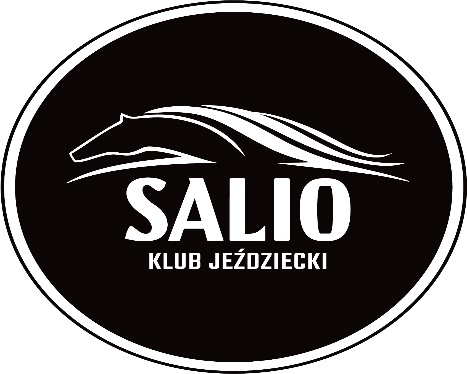 STAJNIA DREWNIANA NR 1Zofia Gryżewska                       Irocco Brown wałachMałgorzata Głuchowska         King Diamond  wałachMałgorzata Głuchowska         Brave Spirit wałachEmilia Pronobis                         Cyma klacz